浙江省市场监督管理局直播监测运营服务招 标 文 件（线上电子招投标）项目名称：直播监测运营服务项目编号：QSZB-Z(F)-H22197(GK)采 购 人：浙江省市场监督管理局采购代理机构：浙江求是招标代理有限公司采购计划文号：[2022]49730号目  录第一章  投标邀请第二章  采购需求第三章  投标人须知第四章  评标方法及评标标准第五章  拟签订的合同文本第六章  投标文件格式第一章  投标邀请一、项目基本情况项目编号：QSZB-Z(F)-H22197(GK)项目名称：直播监测运营服务预算金额（元）：3000000最高限价（元）：/采购需求：合同履约期限：自合同签订生效之日起1年内本项目（是）接受联合体投标。二、申请人的资格要求：1.满足《中华人民共和国政府采购法》第二十二条规定；未被“信用中国”（www.creditchina.gov.cn)、中国政府采购网（www.ccgp.gov.cn）列入失信被执行人、重大税收违法案件当事人名单、政府采购严重违法失信行为记录名单。2.落实政府采购政策需满足的资格要求：无3.本项目的特定资格要求：无三、获取招标文件时间：2022年08月04日至2022年09月02日，上午00:00至12:00，下午12:00至23:59（北京时间，线上获取法定节假日均可，线下获取文件法定节假日除外）地点（网址）：政府采购云平台（https://www.zcygov.cn）方式：供应商登录政采云平台（https://www.zcygov.cn）在线申请获取采购文件（进入“项目采购”应用，在获取采购文件菜单中选择项目，申请获取采购文件）。售价（元）：0四、提交投标文件截止时间、开标时间和地点提交投标文件截止时间：2022年09月02日下午14:30:00（北京时间）投标地点（网址）：政府采购云平台（https://www.zcygov.cn）开标时间：2022年09月02日下午14:30:00（北京时间）开标地点（网址）：政府采购云平台（https://www.zcygov.cn）/杭州市西湖区玉古路173号中田大厦21楼求是招标会议室1五、公告期限自本公告发布之日起5个工作日。六、其他补充事宜1.《浙江省财政厅关于进一步发挥政府采购政策功能全力推动经济稳进提质的通知》（浙财采监（2022）3号）、《浙江省财政厅关于进一步促进政府采购公平竞争打造最优营商环境的通知》（浙财采监（2021）22号）已分别于2022年1月29日和2022年2月1日开始实施，此前有关规定与上述文件内容不一致的，按上述文件要求执行。2.根据《浙江省财政厅关于进一步促进政府采购公平竞争打造最优营商环境的通知》（浙财采监（2021）22号）文件关于“健全行政裁决机制”要求，鼓励供应商在线提起询问，路径为：政采云-项目采购-询问质疑投诉-询问列表:鼓励供应商在线提起质疑，路径为：政采云-项目采购-询问质疑投诉-质疑列表。质疑供应商对在线质疑答复不满意的，可在线提起投诉，路径为：浙江政府服务网-政府采购投诉处理-在线办理。3.供应商认为采购文件使自己的权益受到损害的，可以自获取采购文件之日或者采购公告期限届满之日（公告期限届满后获取采购文件的，以公告期限届满之日为准）起7个工作日内，对采购文件需求的以书面形式向采购人提出质疑，对其他内容的以书面形式向采购人和采购代理机构提出质疑。质疑供应商对采购人、采购代理机构的答复不满意或者采购人、采购代理机构未在规定的时间内作出答复的，可以在答复期满后十五个工作日内向同级政府采购监督管理部门投诉。质疑函范本、投诉书范本请到浙江政府采购网下载专区下载。4.其他事项：（1）需要落实的政府采购政策：包括促进中小企业发展等，具体详见招标文件第三章“9.采购项目需要落实的政府采购政策”；▲（2）单位负责人为同一人或者存在直接控股、管理关系的不同供应商，不得参加同一合同项下的政府采购活动；为采购项目提供整体设计、规范编制或者项目管理、监理、检测等服务后不得再参加该采购项目的其他采购活动。七、对本次招标提出询问、质疑、投诉请按以下方式联系1.采购人信息名称：浙江省市场监督管理局地址：杭州市莫干山路77号金汇大厦传真：/项目联系人（询问）：毛觉项目联系方式（询问）：0571-89762252质疑联系人：金翔质疑联系方式：0571-897622522.采购代理机构信息名称：浙江求是招标代理有限公司地址：杭州市西湖区玉古路173号中田大厦21楼传真：/项目联系人（询问）：陈强兵、孙伟健项目联系方式（询问）：0571-87679349质疑联系人：余水星质疑联系方式：0571-81110356质疑邮箱：jdkh@qszb.net3.同级政府采购监督管理部门名称：浙江省财政厅政府采购监管处地址：杭州市环城西路37号传真：/联系人：倪文良、吴聪瑜监督投诉电话：0571-87057615、87058489若对项目采购电子交易系统操作有疑问，可登录政采云（https://www.zcygov.cn/），点击右侧咨询小采，获取采小蜜智能服务管家帮助，或拨打政采云服务热线400-881-7190获取热线服务帮助。CA问题联系电话（人工）：汇信CA400-888-4636；天谷CA400-087-8198。第二章  采购需求一、为落实政府采购政策需满足的要求二、采购资金的支付方式、时间、条件三、服务要求1.需执行的国家相关标准、行业标准、地方标准或者其他标准、规范：《中华人民共和国网络安全法》《中华人民共和国数据安全法》《中华人民共和国个人信息保护法》《市场监管信息化标准体系》《DB33/T 2349-2021 数字化改革 公共数据目录编制规范》《DB33/T 2351-2021 数字化改革 公共数据分类分级指南》；2.需实现的功能或者目标：遵循平台经济发展规律，聚焦电子商务、侵犯消费者合法权益、不正当竞争、产品质量、侵犯知识产权、食品安全、广告、价格等领域的违法行为，充分发挥行业企业技术优势，实现直播营销活动相关行为数据的采集、分析、固定与存储，促进网络直播营销健康发展，营造公平有序的竞争环境、安全放心的消费环境；3.需满足的服务要求：3.1 服务期：自合同签订生效之日起1年内；3.2 进度要求（1）自合同签订生效之日起一个月内开始提供数据，数据规模不少于总量的1/30；（2）合同签订生效之日第二个月起，每月提供数据不少于总量的1/20，服务期满且指标达到要求后结束服务期。3.3 总体要求（1）建设原则1）统筹规划，协调发展。按照市场监管及全省数字化改革要求，加强顶层设计，统筹项目建设，推进相关服务成果应用共享、共用；2）问题导向、注重实效。聚焦直播电商营销活动违法行为，以解决监管难点、堵点为目标，提升监管效能；3）创新驱动，数字赋能。加快大数据、区块链、人工智能等关键技术在监管服务中的创新应用，运用数字化理念、手段、方式，实现市场监管“整体智治”。（2）通用能力提供全天候、宽范围的直播平台数据采集分析，包括但不限于：1）覆盖7*24小时全天候监测；2）覆盖国内主流直播平台，包括淘宝、抖音、快手、京东、小红书、蘑菇街、多多直播、苏宁、洋码头、得物等，并行监测平台数量不少于10家，每个平台监测直播间数量满足100个；3）提供高并行监测采集服务，并行监测数量不少于1000场次，具备直播高峰时段（6.18、11.11等）增加监测数量的能力；4）提供移动端、PC端数据的融合采集，识别带货类直播间并提供直播间（店播、代播）的基础数据，包含平台、网店、机构、主播等的相关信息，具备智能化、动态化更新机制；5）实现对商品页面的截屏；6）实施10个直播平台、20000个直播间范围的300000小时直播数据解析，提供适用于监管需要的数据形式，提供自定义配置采集监测策略，具体任务配置由采购人自主开展、中标人实施；7）具备专业的直播监测能力，可为采购人提供专业的监测对象列表服务，及时响应对象列表变化并快速定位直播活动，提供智能化、规模化的有效直播监测。3.4 具体要求（1）数据采集服务1）内容定义1.1）直播间信息采集：包含音视频流，对于界面上的各种信息进行提取和识别并将结果保存，形成记录和展现映射关系；直播间采集的各部分内容如下图所示：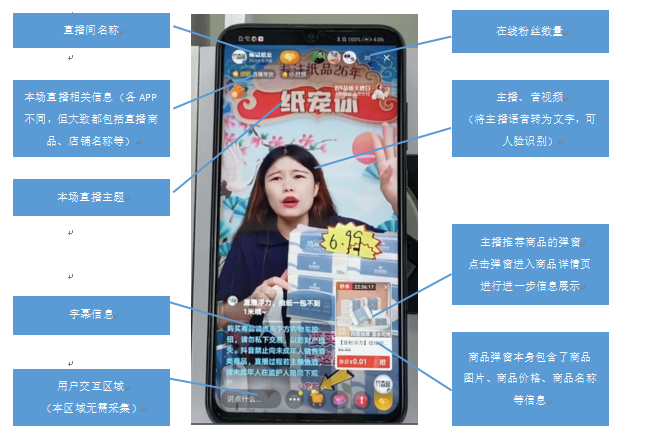 1.2）商品详情页信息采集：在采集直播活动同时，针对主播推荐的商品，通过商品弹窗采集直播商品的详情页信息并进行截屏保存，多个直播商品形成商品列表，如下图右部详情页所示，详情页实现长截图采集，完整保留详情页的所有内容或满足采集5倍全屏以上的长截图；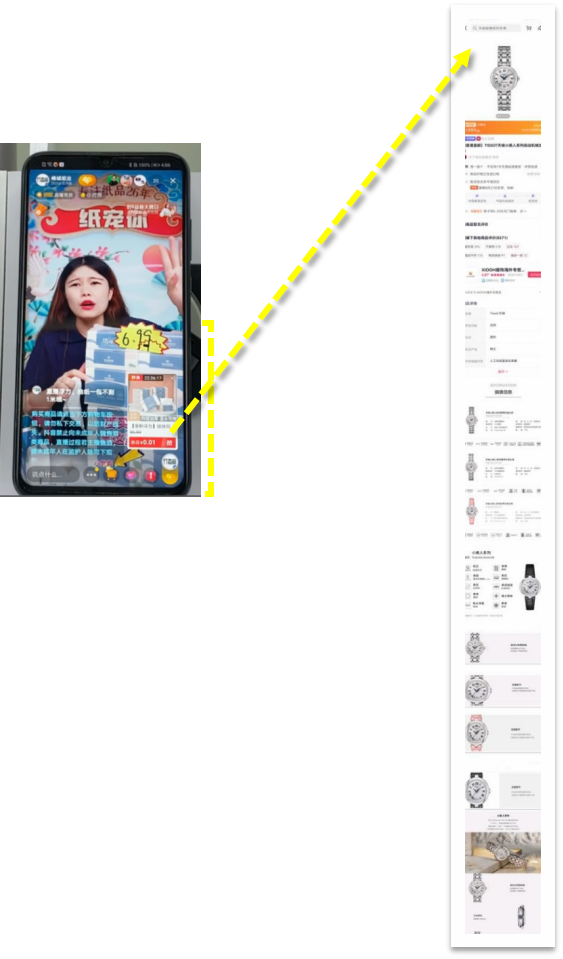 1.3）直播间主体信息采集：通过采集直播间的主体信息并与其它数据形成映射，如下图示意的方式，通过直播间名称进入直播主体信息页面采集相关信息并通过访问主体页面的下一级页面进一步获取直播主体的更多信息（如有）；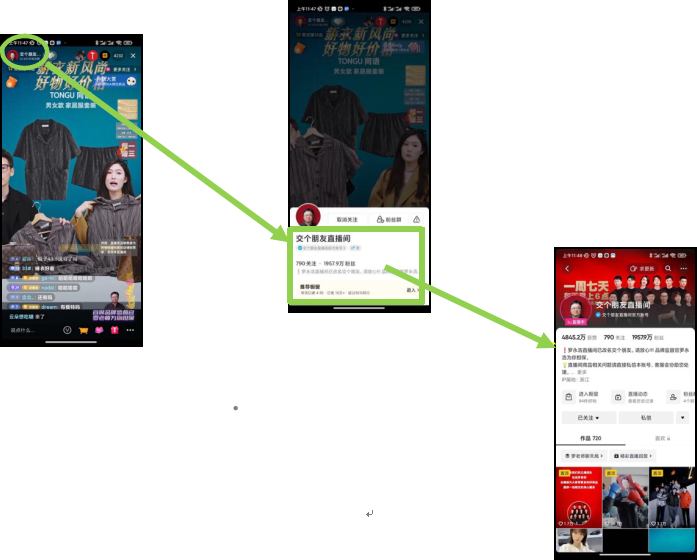 1.4）网店主体信息采集：采集直播对应各商品所属网店的相关主体信息并与其他数据形成映射，全方位记录直播活动细节，网店主体信息采集如下图所示，从当前商品详情页进一步进入商品所属店铺的页面获取店铺主体信息，进一步进入下级页面获取营业执照等信息，如下图中三个绿色框所示的页面位置。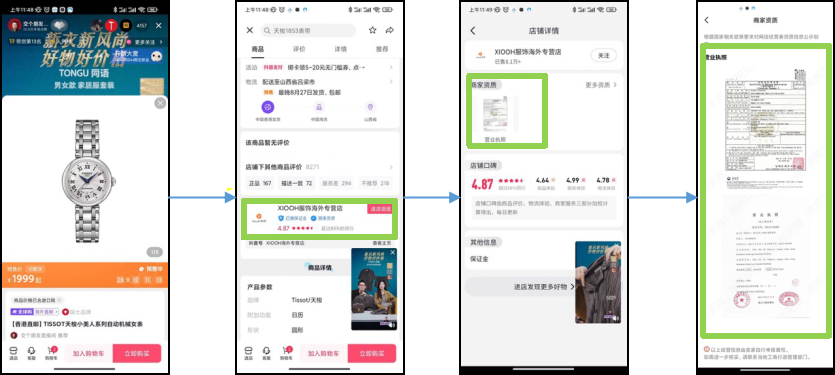 技术指标要求（2）数据处理服务（3）数据传输服务中标人相关平台系统通过163公网、专线等方式与部署在政务云上的采购人相关平台系统实现连通，涉及费用由中标人承担。（4）数据存储服务中标人自行配置相关的存储设施、资源，具备数据存储、备份、安全等能力，提供项目所需的数据存储服务及政务云可访问的接口。（5）其他服务配套资源服务：为满足采购人在项目服务期间的业务增长需求与直播高峰时段（6.18、11.11等）扩容需求，中标人承诺在合同签订后1个月内提供不少于下列表单中的资源服务作为项目所需资源，若中标人未在承诺时间内提供资源服务，采购人有权终止合同。1）云主机、GPU云主机、对象存储等服务均提供可信云认证材料；2）云资源至少具备2个浙江省内的云服务资源池部署相关业务。3.5 人员要求组建项目团队，提供项目负责人、需求分析人员、程序设计人员、系统集成人员、项目实施人员等，根据项目进展需要提供1名技术人员驻场服务，项目负责人具备项目管理专业人员相应资质及≥5年的政府信息化项目管理经验，团队人员稳定且中途不得随意更换。3.6 培训要求提供免费的项目培训，确保有关人员能熟悉项目情况及深化数字化思维、方式与应用，培训对象包括有关领导、部门人员、对接系统运维人员等。3.7 成果要求服务期间中标人向采购人提交的服务成果包含服务方案、项目需提供的数据服务、系统操作手册、使用说明、账号、密码、项目阶段性进展报告、总结报告等。3.8 售后服务要求（1）提供7*24小时的运营服务，如遇突发情况在30分钟内作出响应、1小时以内开展处置，及时解决问题（节假日不例外）；（2）为促进直播行业健康发展，优化直播电商产业生态，创造社会协同共治的大环境，中标人需协助招标人提供行业自律、直播脚本预检、人才孵化、招聘应聘/培训考证类应用。3.9 保密要求（1）遵守有关法律法规、规章制度，持续完善组织、人员、系统、数据等保密管理体系建设工作；（2）中标人及相关项目人员需签订安全保密协议；（3）在项目合同期内或合同终止后，未征得有关方同意，不得泄漏与项目、合同有关的技术、资料等，不得以任何形式侵害采购人的权益。3.10 知识产权要求项目过程中所产生的监测报告等知识产权，包括相关权益归采购人所有，未经同意，不得将涉及知识产权的秘密透露给第三方，中标人有不可争议的义务确保采购人依据本次采购所获得的知识产权不存在任何瑕疵并且可以不受限制地行使相关权利，包括各项延伸权利。3.11 验收（1）验收由采购人负责实施；（2）验收依据1）合同、招标文件、投标文件；2）中标方提供的技术规格、经采购人认可的有效检验文件；3）中标方投标文件中提供的经采购人认可的验收标准（符合中国有关的国家、地方、行业标准）和检测办法及相应检测手段。（3）验收合格的条件1）符合招标文件及合同的要求；2）在服务和验收过程中发现的问题已被解决并得到采购人的认可；3）合同中规定的所有内容均已交付；4）已通过使用单位组织的验收；5）所有相关的技术文件及资料均已提交并得到接受。备注：1.本项目要求现场演示（演示环境由投标人自行准备），演示时间不超过20分钟，演示内容：（1）完整实现手机采集、录屏采集和拉取流媒体三种手段（2）采集到直播音视频和直播界面上的文本信息（3）采集直播平台动态显示的（店铺、商品）链接（如有）、字幕、弹窗（图文）、悬窗（图文）等信息（4）采集直播中弹窗商品/悬窗商品及其详情页信息（弹窗/悬窗商品详情页长截图）2.如因疫情等原因无法现场演示可提供视频演示，投标人需将以上要求演示的内容以U盘形式存储并密封包装（包装上标注演示U盘、项目名称、投标人名称并加盖公章），可以EMS或顺丰邮寄形式在投标截止时间前递交。第三章  投标人须知投标人须知前附表一、总  则投标人应仔细阅读招标文件的所有内容，按照招标文件的要求提交投标文件，并对所提供的全部资料的真实性承担法律责任。1.适用范围本招标文件适用于浙江省市场监督管理局直播监测运营服务的招标、评标、定标、验收、合同履约、付款等（法律、法规另有规定的，从其规定）。2.定义2.1 “采购人”系指浙江省市场监督管理局；2.2 “采购代理机构”系指组织本次招标的浙江求是招标代理有限公司；2.3 “投标人”系指响应招标、参加投标竞争的法人、其他组织或者自然人；2.4 “书面形式”包括合同书、信件和数据电文（包括电报、电传、传真、电子数据交换和电子邮件）等可以有形地表现所载内容的形式；2.5 “电子加密投标文件”系指通过政采云电子交易客户端（政采云投标客户端）完成投标文件编制后生成并加密的数据电文形式的投标文件（文件扩展名为.jmbs），“备份投标文件”系指与“电子加密投标文件”同时生成的数据电文形式的电子文件（文件扩展名为.bfbs），“电子签名”系指数据电文中以电子形式所含、所附用于识别签名人身份并表明签名人认可其中内容的数据，“公章”系指单位法定名称章【因特殊原因需要使用冠以法定名称的业务专用章的，投标文件中提供《业务专用章使用说明函》（附件1）】，招标文件对投标文件签署、盖章的要求适用于电子签名；2.6 “▲”系指实质性要求条款，投标人应当做出实质性响应。3.招标方式本次招标采用公开招标（线上电子招投标）方式进行。4.投标费用4.1 不论投标结果如何，投标人均应自行承担所有与投标有关的全部费用；4.2 中标人在中标通知书发出之日起七个工作日内向采购代理机构交纳代理服务费；4.3.中标人逾期支付代理服务费，须承担代理服务费每日百分之三的违约金，逾期十日未支付的，采购代理机构有权向杭州仲裁委员会对中标人提起仲裁，仲裁费用（包括仲裁受理费和仲裁处理费）均由中标人承担；4.4 收费标准（差额累进）：4.5 投标保证金：无5.投标委托▲5.1 投标人代表为投标人本单位在职职工，提供2022年1月（含）至今任意一月社保缴纳证明（授权代表为法定代表人可不提供）；5.2 如投标人代表不是法定代表人，提供法定代表人授权委托书（格式详见招标文件第六章）。6.联合体投标6.1 本项目接受联合体投标；▲6.2 联合体投标要求（1）提供《联合协议》（附件2）明确各方权利义务；（2）以联合体形式参加政府采购活动的，联合体各方不得再单独参加或者与其他供应商另外组成联合体参加同一合同项下的政府采购活动；（3）对于两个以上的自然人、法人或者其他组织组成一个联合体，以一个供应商的身份共同参加政府采购活动的，将对所有联合体成员进行信用记录查询，联合体成员存在不良信用记录的，视同联合体存在不良信用记录。7.转包与分包7.1 本项目不允许转包；7.2 投标人根据招标文件的规定和采购项目的实际情况，拟在中标后将中标项目的非主体、非关键性工作分包的，应当在投标文件中载明分包承担主体（附件3），分包承担主体应当具备相应资质条件且不得再次分包。8.质疑和投诉8.1 投标人认为招标文件、招标过程、中标结果使自己的权益受到损害的，可以在知道或者应知其权益受到损害之日起7个工作日内，以书面形式向采购人、采购代理机构提出质疑。质疑供应商对采购人、采购代理机构的答复不满意，或者采购人、采购代理机构未在规定时间内作出答复的，可以在答复期满后15个工作日内向本级财政部门提起投诉。8.2 投标人提出质疑应当提交质疑函和必要的证明材料，质疑函应当包括下列内容：（1）供应商的姓名或者名称、地址、邮编、联系人及联系电话（2）质疑项目的名称、编号（3）具体、明确的质疑事项和与质疑事项相关的请求（4）事实依据（5）必要的法律依据（6）提出质疑的日期投标人为自然人的，应当由本人签名；投标人为法人或者其他组织的，应当由法定代表人、主要负责人，或者其授权代表签名或者盖章，并加盖公章。8.3 提出质疑的供应商应当是参与本项目招标活动的投标人。投标人在法定质疑期内应一次性提出针对同一采购程序环节的质疑。8.4 根据《政府采购质疑和投诉办法》第三十七条的规定，投诉人在全国范围12个月内三次以上投诉查无实据的，由财政部门列入不良行为记录名单。投诉人有下列行为之一的，属于虚假、恶意投诉，由财政部门列入不良行为记录名单，禁止其1至3年内参加政府采购活动：（1）捏造事实；（2）提供虚假材料；（3）以非法手段取得证明材料。证据来源的合法性存在明显疑问，投诉人无法证明其取得方式合法的，视为以非法手段取得证明材料。9.采购项目需要落实的政府采购政策9.1 支持中小企业发展中小企业，是指在中华人民共和国境内依法设立，依据国务院批准的中小企业划分标准确定的中型企业、小型企业和微型企业，但与大企业的负责人为同一人，或者与大企业存在直接控股、管理关系的除外。符合中小企业划分标准的个体工商户，在政府采购活动中视同中小企业。在政府采购活动中，投标人提供的服务符合下列情形的，享受中小企业扶持政策：服务由中小企业承接，即提供服务的人员为中小企业依照《中华人民共和国劳动合同法》订立劳动合同的从业人员。以联合体形式参加政府采购活动，联合体各方均为中小企业的，联合体视同中小企业。其中，联合体各方均为小微企业的，联合体视同小微企业。可享受中小企业扶持政策的投标人应按照招标文件格式要求提供《中小企业声明函》，投标人提供的《中小企业声明函》与实际情况不符的，不享受中小企业扶持政策。声明内容不实的，属于提供虚假材料谋取中标，依法承担法律责任。中小企业享受扶持政策获得政府采购合同的，小微企业不得将合同分包给大中型企业，中型企业不得将合同分包给大型企业。9.2 政府采购支持监狱企业发展符合《关于政府采购支持监狱企业发展有关问题的通知》（财库[2014]68号）规定的监狱企业并提供由省级以上监狱管理局、戒毒管理局（含新疆生产建设兵团）出具的属于监狱企业证明文件的，视同为小型、微型企业。9.3 政府采购促进残疾人就业符合《关于促进残疾人就业政府采购政策的通知》（财库[2017]141号）规定的条件并提供《残疾人福利性单位声明函》的残疾人福利性单位视同小型、微型企业。备注：除财库《政府采购促进中小企业发展管理办法》（财库[2020]46号）、《关于促进残疾人就业政府采购政策的通知》（财库[2017]141号）、《关于政府采购支持监狱企业发展有关问题的通知》（财库[2014]68号）规定企业类型以外的投标人不享受中小企业扶持政策。二、招标文件1.招标文件的构成本招标文件由以下部分组成：1）投标邀请2）采购需求3）投标人须知4）评标方法及评标标准5）拟签订的合同文本6）投标文件格式7）本项目招标文件的澄清、答复、修改、补充的内容2.招标文件的澄清与修改2.1 采购人或者采购代理机构可以对已发出的招标文件进行必要的澄清或者修改，澄清或者修改会在原公告发布媒体上发布澄清公告，澄清或者修改的内容为招标文件的组成部分。澄清或者修改的内容可能影响投标文件编制的，采购人或者采购代理机构会在提交投标文件截止时间至少15日前，以书面形式通知所有获取招标文件的潜在投标人；不足15日的，采购人或者采购代理机构会顺延提交投标文件的截止时间。2.2 招标文件的修改将以书面形式通知所有获取招标文件的投标人，并对其具有约束力。投标人在收到上述通知后，应立即向采购代理机构回函确认。若无书面回函确认，视同投标人已收到招标文件修改的通知，并受其约束。三、投标文件编制要求1.投标文件的组成1.1 投标文件（电子加密投标文件）由资格文件、商务和技术文件、报价文件三部分组成（格式详见招标文件第六章），投标人应将投标文件各部分分别上传至政府采购云平台指定位置；1.2 投标文件组成：详见“第六章  投标文件格式”目录。2.投标文件的签署和份数2.1 投标人应按照招标文件和政府采购云平台的要求，根据投标文件的组成规定的内容及顺序通过政采云电子交易客户端（政采云投标客户端）编制加密投标文件，投标文件内容不完整、编排混乱导致投标文件被误读、漏读或者查找不到相关内容的，是投标人的责任。其中资格文件、商务技术文件中不得出现投标报价，如因投标人原因提前泄露投标报价，是投标人的责任；2.2 投标文件须由投标人在规定位置加盖公章，投标人应写全称；2.3 投标文件不得涂改，若有修改错漏处，须由投标人加盖公章，或者由法定代表人或其授权的代表签名。投标文件因字迹潦草或表达不清所引起的后果由投标人负责；2.4 投标文件份数：电子加密投标文件：政府采购云平台在线上传一份，备份投标文件：密封包装后以EMS或顺丰邮寄形式递交一份（邮寄地址：杭州市西湖区玉古路173号中田大厦21楼H室，浙江求是招标代理有限公司孙伟健收，电话：0571-87679349，寄出后将快递单号、项目名称、公司名称、联系方式等相关信息发至zb08@qszb.net以便查收）。特别说明：双休日和法定节假日不收件，投标人自行承担邮寄风险。3.投标文件的上传、递交、修改和撤回3.1 投标文件的上传、递交：（1）电子加密投标文件的上传：▲a.投标人应在提交投标文件截止时间前将电子加密投标文件成功上传至政府采购云平台，否则投标无效；b.电子加密投标文件成功上传后，投标人可自行打印投标文件接收回执。（2）备份投标文件的密封包装、递交：a.投标人在政府采购云平台完成电子加密投标文件的上传后，可以EMS或顺丰邮寄形式在提交投标文件截止时间前递交以介质（U盘）存储的数据电文形式的备份投标文件；b.备份投标文件应当密封包装并在包装上标注投标项目名称、投标人名称并加盖公章（非电子签章），投标人逾期送达或者未密封包装的备份投标文件采购代理机构将予以拒收；▲c.通过政府采购云平台成功上传的电子加密投标文件已按时解密的，备份投标文件自动失效。提交投标文件截止时间前仅递交备份投标文件而未将电子加密投标文件成功上传至政府采购云平台的，投标无效。（3）投标人应当在提交投标文件截止时间前完成投标文件的上传、递交，并可以补充、修改或者撤回投标文件。补充或者修改投标文件的，应当先行撤回原文件，补充、修改后重新上传、递交。提交投标文件截止时间前未完成上传、递交的，视为撤回投标文件。提交投标文件截止时间后上传、递交的投标文件，政府采购云平台及采购代理机构将予以拒收。3.2 投标人因未在线参加开标而导致电子加密投标文件无法按时解密等一切后果由投标人自行承担。备注：投标人可通过浙江省“电子交易/不见面开评标”学习专题提前进行专题学习，熟悉操作，避免影响采购活动（https://edu.zcygov.cn/luban/e-biding）。4.投标文件的语言及计量投标文件以及投标人与采购人或采购代理机构就有关投标事宜的所有来往函电，均应以中文汉语书写。除签名、盖章、专用名称等特殊情形外，以中文汉语以外的文字表述的投标文件视同未提供（有中文汉语说明的除外）。5.投标报价5.1 报价应按招标文件要求的格式编制、填写报价内容（可自行增行），未按招标文件要求编制、填写的投标文件可能被拒绝；5.2 投标报价是履行合同的最终价格，包括但不限于完成本项目所需的人工、材料、设备、技术、交通、税费、政策性文件规定及合同包含的所有风险、责任等各项应有费用等一切费用。除合同约定的价款外，采购人不再需向中标人支付其他任何费用；5.3 本次投标只允许有一个报价，有选择的报价不予接受；▲5.4 采购人将以合同形式有偿取得服务，不接受投标人给予的赠品、回扣或者与采购无关的其他商品、服务。6.投标有效期▲从提交投标文件的截止之日起90天，在原投标有效期满之前，如果出现特殊情况，采购人或采购代理机构以书面形式通知投标人延长投标有效期。四、资格审查不通过、投标无效的情形1.在资格审查时，如发现下列情形之一的，投标人将被视为资格审查不通过：（1）资格证明材料不全的或者不符合招标文件要求的（2）投标人不具备招标文件中规定的资格要求的（3）资格文件未按要求签署、盖章的2.在符合性审查、商务和技术评审时，如发现下列情形之一的，投标文件将被视为无效：（1）商务和技术文件未按要求签署、盖章的（2）与招标文件中标“▲”的项目发生实质性偏离的（3）未提供或未按要求提供投标函、法定代表人授权委托书的（4）法定代表人委托授权代表参加投标但未提供符合要求的授权代表社保缴纳证明的（5）未提供或未如实提供采购需求偏离表的（6）响应程度得分为0分的（7）明显不符合招标文件要求的（8）投标服务方案不明确（存在一个或一个以上备选/替代投标方案）的（9）投标文件含有采购人不能接受的附加条件的（10）法律、法规和招标文件规定的其他无效情形3.在报价评审时，如发现下列情形之一的，投标文件将被视为无效：（1）报价文件未按要求签署、盖章的（2）未按照招标文件标明的币种报价的（3）报价内容有缺漏项或者与招标文件要求不一致的（4）报价超过招标文件中规定的最高限价的（5）报价具有选择性的特别说明：评标委员会认为投标人的报价明显低于其他通过符合性审查投标人的报价，有可能不能诚信履约的，应当要求其在评标现场合理的时间内提供书面说明，必要时提交相关证明材料；投标人不能证明其报价合理性的，评标委员会应当将其作为无效投标处理。4.有下列情形之一的，视为投标人串通投标，其投标无效：（1）不同投标人的投标文件由同一单位或者个人编制（2）不同投标人委托同一单位或者个人办理投标事宜（3）不同投标人的投标文件载明的项目管理成员或者联系人员为同一人（4）不同投标人的投标文件异常一致或者投标报价呈规律性差异（5）不同投标人的投标文件相互混装五、开  标（一）开标采购代理机构按照招标文件规定的时间通过电子交易平台组织开标，所有投标人均应当准时在线参加。投标人不足3家的，不得开标。开标时，电子交易平台按开标时间自动提取所有投标文件。采购代理机构依托电子交易平台发起开始解密指令，投标人按照平台提示和招标文件的规定在半小时内完成在线解密。投标文件未按时解密但投标人提供备份投标文件的，以备份投标文件作为依据，否则视为投标文件撤回。投标文件已按时解密的，备份投标文件自动失效。（二）资格审查开标后，采购人或采购代理机构依据法律法规和招标文件的规定，对投标人的资格条件进行审查。对未通过资格审查的投标人，采购人或采购代理机构告知其未通过的原因。通过资格审查的投标人不足3家的，不再评标。（三）信用信息查询渠道及截止时间：采购代理机构将通过“信用中国”、中国政府采购网查询投标人提交投标文件截止时间当天的信用记录；查询记录和证据留存的具体方式：现场查询的投标人的信用记录、查询结果经确认后将与采购文件一起存档；使用规则：经查询列入失信被执行人名单、重大税收违法案件当事人名单、政府采购严重违法失信行为记录名单的投标人将被拒绝参与政府采购活动。特别说明：如遇政府采购云平台电子化开标或评审程序调整的，按调整后程序执行。六、评  标评标委员会成员应当按照客观、公正、审慎的原则，根据招标文件规定的评标程序、评标方法和评标标准进行独立评审。招标文件内容违反国家有关强制性规定的，评标委员会应当停止评标并向采购人或者采购代理机构说明情况。评标中因评标委员会成员缺席、回避或者健康等特殊原因导致评标委员会组成不符合规定的，依法补足后继续评标。被更换的评标委员会成员所作出的评标意见无效。（一）符合性审查评标委员会对符合资格的投标人的投标文件进行符合性审查，以确定其是否满足招标文件的实质性要求。不满足招标文件的实质性要求的，投标无效。（二）比较与评价评标委员会按照招标文件中规定的评标方法和标准，对符合性审查合格的投标文件进行商务和技术评估，综合比较与评价。现场监督员如发现分值汇总计算错误、分项评分超出评分标准范围、客观评分不一致以及存在评分畸高、畸低情形的，应由相关人员当场改正或作出说明；拒不改正又不作说明的，由现场监督员如实记载后存入项目档案资料。（三）汇总商务技术得分评标委员会各成员独立对每个投标人的商务和技术文件进行评价，并汇总商务技术得分情况。（四）报价评审政府采购云平台上传的电子投标文件报价与政府采购云平台录入报价不一致的，以上传的电子投标文件报价为准。投标文件报价出现前后不一致的，按照下列规定修正：投标文件中开标一览表(报价表)内容与投标文件中相应内容不一致的，以开标一览表(报价表)为准；大写金额和小写金额不一致的，以大写金额为准；单价金额小数点或者百分比有明显错位的，以开标一览表的总价为准，并修改单价；总价金额与按单价汇总金额不一致的，以单价金额计算结果为准。同时出现两种以上不一致的，按照前款规定的顺序修正。修正后的报价按照财政部第87号令《政府采购货物和服务招标投标管理办法》第五十一条第二款的规定“投标人的澄清、说明或者补正应当采用书面形式，并加盖公章，或者由法定代表人或其授权的代表签名。投标人的澄清、说明或者补正不得超出投标文件的范围或者改变投标文件的实质性内容。”经投标人确认后产生约束力。投标人不确认的，其投标无效。投标人收到修正确认文件后，在规定时间内未做出回复的，视为不确认。（五）投标人澄清、说明或者补正对于投标文件中含义不明确、同类问题表述不一致或者有明显文字和计算错误的内容需要投标人作出必要的澄清、说明或者补正的，评标委员会和投标人通过电子交易平台交换数据电文，投标人提交使用电子签名的相关数据电文或通过平台上传加盖公章的扫描件。给予投标人提交澄清、说明或补正的时间不得少于半小时，投标人已经明确表示澄清说明或补正完毕的除外。投标人的澄清、说明或者补正不得超出投标文件的范围或者改变投标文件的实质性内容。投标人的书面澄清、说明或者补正无法通过政府采购云平台上传的，可在规定时间内（不少于半小时）通过指定的电子邮箱（zb08@qszb.net）或传真号码（0571-87666116）提交。（六）排序与推荐评标办法：本项目评标办法是综合评分法，具体评标内容及评分标准等详见“第四章：评标方法及评标标准”。评标结果按评审后得分由高到低顺序排列。得分相同的，按投标报价由低到高顺序排列。得分且投标报价相同的并列。投标文件满足招标文件全部实质性要求，且按照评审因素的量化指标评审得分最高的投标人为排名第一的中标候选人。出现并列第一名时由采购人确认中标人或采购人授权评标委员会（按技术得分由高到低排序，技术得分相同的抽签）确认中标人。（七）编写评标报告评标委员会根据全体评标成员签名的原始评标记录和评标结果编写评标报告。评标委员会成员对需要共同认定的事项存在争议的，应当按照少数服从多数的原则作出结论。持不同意见的评标委员会成员应当在评标报告上签署不同意见及理由，否则视为同意评标报告。七、中标与合同1.中标1.1 采购代理机构自评标结束之日起2个工作日内将评标报告送交采购人。采购人收到评标报告之日起5个工作日内在评标报告推荐的中标候选人中按顺序确定中标人，也可以书面授权评标委员会直接确定中标人；1.2 采购代理机构自中标人确定之日起2个工作日内，公告中标结果，并发出中标通知书；1.3 评标结果公示媒体：浙江政府采购网。2.合同2.1 采购人应当自中标通知书发出之日起30日内，按照招标文件和中标人投标文件的规定，与中标人签订书面合同。所签订的合同不得对招标文件确定的事项和中标人投标文件作实质性修改。采购人不得向中标人提出任何不合理的要求作为签订合同的条件；2.2 中标后无正当理由拒不与采购人签订政府采购合同，将被取消中标资格，并处以采购金额千分之五以上千分之十以下的罚款，由政府采购监督管理部门列入不良行为记录名单，在一至三年内禁止参加政府采购活动，有违法所得的，并处没收违法所得，情节严重的，由工商行政管理机关吊销营业执照。八、验  收采购人组织对供应商履约的验收。大型或者复杂的政府采购项目，应当邀请国家认可的质量检测机构参加验收工作。验收方成员应当在验收书上签名，并承担相应的法律责任。如果发现与合同中要求不符，供应商须承担由此发生的一切损失和费用，并接受相应的处理。采购人可以邀请参加本项目的其他投标人或者第三方机构参与验收。参与验收的投标人或者第三方机构的意见作为验收书的参考资料一并存档。严格按照采购合同开展履约验收。采购人成立验收小组，按照采购合同的约定对供应商履约情况进行验收。验收时，按照采购合同的约定对每一项技术、服务、安全标准的履约情况进行确认。验收结束后，应当出具验收书，列明各项标准的验收情况及项目总体评价，由验收双方共同签署。验收结果与采购合同约定的资金支付挂钩。履约验收的各项资料应当存档备查。验收合格的项目，采购人将根据采购合同的约定及时向供应商支付采购资金。验收不合格的项目，采购人将依法及时处理。采购合同的履行、违约责任和解决争议的方式等适用《中华人民共和国民法典》。供应商在履约过程中有政府采购法律法规规定的违法违规情形的，采购人应当及时报告本级财政部门。九、可中止电子交易活动的情形采购过程中出现以下情形，导致电子交易平台无法正常运行，或者无法保证电子交易的公平、公正和安全时，采购代理机构可中止电子交易活动：1.电子交易平台发生故障而无法登录访问的；2.电子交易平台应用或数据库出现错误，不能进行正常操作的；3.电子交易平台发现严重安全漏洞，有潜在泄密危险的；4.病毒发作导致不能进行正常操作的；5.其他无法保证电子交易的公平、公正和安全的情况。出现前款规定情形，不影响采购公平、公正性的，采购代理机构可以待上述情形消除后继续组织电子交易活动；影响或可能影响采购公平、公正性的，应当重新采购。第四章  评标方法及评标标准一、评标方法本次评标采用综合评分法，总分为100分。评分过程中采用四舍五入法，并保留小数2位。投标人评标综合得分=商务分+技术分+价格分商务和技术分按照评标委员会成员的独立评分结果的算术平均分计算，计算公式为：商务分、技术分=评标委员会所有成员评分合计数/评标委员会组成人员数二、评标标准说明：1.根据《政府采购促进中小企业发展管理办法》（财库[2020]46号）的规定，对符合规定的小微企业报价给予20%的扣除后计算价格得分;2.根据《关于政府采购支持监狱企业发展有关问题的通知》（财库[2014]68号）的规定，监狱企业参加政府采购活动时，提供由省级以上监狱管理局、戒毒管理局（含新疆生产建设兵团）出具的属于监狱企业的证明文件的，在政府采购活动中视同小微企业，享受预留份额、评审中价格扣除等政府采购促进中小企业发展的政府采购政策。3.根据《关于促进残疾人就业政府采购政策的通知》（财库[2017]141号）的规定，符合条件的残疾人福利性单位在参加政府采购活动时，提供财库[2017]141号文件规定的《残疾人福利性单位声明函》的，在政府采购活动中视同小微企业，享受预留份额、评审中价格扣除等政府采购促进中小企业发展的政府采购政策。残疾人福利性单位属于小微企业的，不重复享受政策。第五章  拟签订的合同文本浙江省市场监督管理局采购合同（本合同为合同样稿，最终稿由双方协商后确定，合同实质性内容不得更改；签订合同时删除此行）合同编号：确认书号：[2022]49730号甲方（采购人）：浙江省市场监督管理局乙方（供应商）：甲乙双方依据《中华人民共和国民法典》、《中华人民共和国政府采购法》及实施条例和相关法律法规，浙江省市场监督管理局（甲方）经过公开招标，确定          为服务（乙方）单位，按照平等互利原则并经双方友好协商，达成如下协议：一、基本情况1、项目名称：直播监测运营服务2、服务内容：详见招标文件第二章  采购需求3、服务期限：自合同签订生效之日起1年内4、服务标准：符合招标文件要求5、服务地点：甲方指定地点二、合同价款及支付方式：1、合同总价金额：（人民币大写）          圆整，（人民币小写）¥          元。2、付款方式：合同生效以及具备实施条件后7个工作日内，甲方向乙方支付合同总价金额的40%作为预付款；合同签订两个月且乙方具备稳定提供数据服务能力后，甲方向乙方支付合同总价金额的55%；项目验收合格后7个工作日内，甲方向乙方支付合同剩余价款。甲方付款前，乙方应开具对应金额的发票，否则甲方有权延迟付款，且不视为甲方违约。备注：1）在签订合同时，乙方明确表示无需预付款或者主动要求降低预付款比例的，可降低预付款比例；2）如乙方不能稳定提供数据则运营周期对应延长。三、技术资料1、乙方应按招标文件规定的时间向甲方提供有关技术资料。2、没有甲方事先书面同意，乙方不得将由甲方提供的有关合同或任何合同条文、规格、计划、图纸、样品或资料提供给与履行本合同无关的任何其他人。即使向履行本合同有关的人员提供，也应注意保密并限于履行合同的必需范围。四、知识产权乙方应保证提供服务过程中不会侵犯任何第三方的知识产权。五、转包或分包1、本合同范围的服务，应由乙方直接供应，不得转让他人供应。2、除非得到甲方的书面同意，乙方不得将本合同范围的服务全部或部分分包给他人供应。3、如有转让和未经甲方同意的分包行为，甲方有权解除合同，追究乙方的违约责任。六、质量保证及后续服务1、乙方应按招标文件规定向甲方提供服务。2、乙方提供的服务成果在服务质量保证期内发生故障，乙方应负责免费提供后续服务。对达不到要求者，根据实际情况，经双方协商，可按以下办法处理：（1）重做：由乙方承担所发生的全部费用；（2）解除合同。3、在服务质量保证期内，乙方应对出现的质量及安全问题负责处理解决并承担一切费用。七、双方责任甲方责任：1、检查、监督乙方服务工作的实施及制度的执行情况。2、按招标文件要求提供相应的设施设备。3、其他：乙方责任：1、根据有关法律法规、招标投标文件及本合同的约定，制订服务管理制度、方案，开展日常服务管理活动。2、按甲方要求及时如实向甲方报告服务实施情况。3、因乙方在管理中的过错或违反本合同的约定进行管理造成甲方或第三人损失的，乙方应依法承担赔偿责任。4、如遇突发事件，乙方将服从甲方安排。5、其他：八、违约责任1、甲方无正当理由拒收接受服务的，甲方向乙方偿付合同款项百分之五作为违约金。2、甲方无故逾期验收和办理款项支付手续的，甲方应按逾期付款总额每日万分之五向乙方支付违约金。3、乙方未能如期提供服务的，每日向甲方支付合同款项的千分之六作为违约金。乙方超过约定日期5个工作日仍不能提供服务的，甲方可解除本合同。乙方因未能如期提供服务或因其他违约行为导致甲方解除合同的，乙方应向甲方支付合同总值5%的违约金，如造成甲方损失超过违约金的，超出部分由乙方继续承担赔偿责任。九、不可抗力事件处理1、在合同有效期内，任何一方因不可抗力事件导致不能履行合同，则合同履行期可延长，其延长期与不可抗力影响期相同。2、不可抗力事件发生后，应立即通知对方，并寄送有关权威机构出具的证明。3、不可抗力事件延续120天以上，双方应通过友好协商，确定是否继续履行合同。十、保险1、第三者责任保险乙方应对乙方人员以及第三方全权负责(如乙方应投保第三责任险)，在乙方的责任区内由于乙方原因导致自己员工或第三方的事故由乙方负责，甲方不承担任何责任。2、员工人身意外在服务期内，乙方所有人员的事故由乙方自行全权负责(如乙方应对其员工投保人身意外险)，以保证甲方在乙方工作人员索赔时不受任何责任的约束。3、其他保险及费用乙方须按《劳动合同法》和政府有关各部门规定为全体服务人员交纳所有相关的社会保险及其他相关费用，乙方对此全权负责。十一、争议的解决双方在执行合同中所发生的一切争议，应通过协商解决。如协商不成，可向甲方所在地法院起诉。十二、合同的生效1、合同经双方法定代表人或授权代表签字并加盖单位公章后生效。2、合同执行中涉及采购资金和采购内容修改或补充的，须经财政部门审批，并签书面补充协议报政府采购监督管理部门备案，方可作为主合同不可分割的一部分。3、招标文件、投标文件及评标过程中形成的文字资料、询标纪要均作为本合同的组成部分，具有同等效力。本合同未尽事宜，遵照《中华人民共和国民法典》有关条文执行。4、本合同一式伍份，具有同等法律效力，甲乙双方各执贰份、鉴证方执壹份。甲方（盖章）：                            乙方（盖章）：法定代表人                                法定代表人或受委托人（签字）：                      或受委托人（签字）：联系人：                                  联系人：地址：                                    地址：电话：                                    电话：传真：                                    传真：开户银行：                                开户银行：帐号：                                    帐号：鉴证方（盖章）法定代表人或受委托人（签字或盖章）：合同附件：廉洁协议书甲方：乙方：项目名称：直播监测运营服务为了保持廉政自律的工作作风，防止各种不正当行为的发生，根据国家和省市有关廉政建设的各项规定，结合项目的特点，订立本协议如下：一、甲乙双方应当自觉遵守关于廉政建设的各项规定。二、甲方及其工作人员不得以任何形式向乙方索要和收受回扣等好处费。三、甲方工作人员应当保持与乙方的正常业务交往，不得接受乙方的现金、有价证券和贵重物品，不得在乙方报销任何应有个人支付的费用。四、甲方工作人员不得参加可能对公正执行公务有影响的宴请和娱乐活动。五、甲方工作人员不得要求接受乙方为其住房装修、婚丧嫁娶、家属和子女的工作安排以及出国等提供方便。六、甲方工作人员不得向乙方介绍家属或者亲友从事与甲方项目有关的经济活动。七、乙方应当通过正常途径开展业务工作，不得为获取某些不正当利益而向甲方工作人员赠送礼金、有价证券和贵重物品等。八、乙方不得为谋取私利擅自与甲方工作人员进行私下商谈或者达成默契。九、乙方不得以洽谈业务、签订经济合同为借口，邀请甲方工作人员外出旅游和进入高档娱乐性场所。十、乙方不得为甲方和个人购置或者提供通讯工具、家电、高档办公用品等物品。十一、乙方如发现甲方工作人员有违反上述协议者，应向甲方领导或者甲方上级单位举报。甲方不得找任何借口对乙方进行报复。甲方对举报属实和严格遵守廉政协议的乙方，在同等条件下给予承接后续项目的优先邀请投标权。十二、甲方发现乙方有违反本协议或者采用不正当的手段行贿甲方工作人员，甲方根据具体情节和造成的后果追究乙方合同总价金额1%~5%的违约金，由此给甲方造成的损失均由乙方承担，乙方用不正当手段获取的非法所得由甲方单位予以追缴。十三、严格执行中纪委下发的中纪发【2007】7号《中共中央纪委关于严格禁止利用职务上的便利谋取不正当利益的若干规定》。十四、本廉政协议作为合同的附件，与合同具有同等法律效力，经协议双方签署后立即生效。十五、本协议一式两份，甲、乙双方各执一份。甲方（公章）：                                     乙方（公章）：法定代表人：                                       法定代表人：或委托代理人：                                     或委托代理人：年    月   日                                      年    月   日第六章  投标文件格式目  录▲1.资格文件（单独上传）1）有效的法人或者其他组织的营业执照等证明文件/自然人的身份证明2）符合参加政府采购活动应当具备的一般条件的承诺函2.商务和技术文件（单独上传）1）投标函2）法定代表人授权委托书2022年1月（含）至今任意一月投标授权代表社保缴纳证明3）采购需求偏离表4）投标人类似合同实施情况一览表5）商务分评审相关证明材料6）服务方案7）培训计划8）售后服务方案9）项目团队人员一览表3.报价文件（单独上传）1）开标一览表2）中小企业声明函（若属于中小企业）3）属于监狱企业的证明文件（若属于监狱企业）4）残疾人福利性单位声明函（若属于残疾人福利性单位）5）联合协议（若联合体投标）6）分包意向协议（若中标后以分包方式履行合同）资格文件资格审查要求的资格证明材料（均需加盖公章）有效的法人或者其他组织的营业执照等证明文件/自然人的身份证明（联合体投标的，联合体各方均需提供）说明：1.如供应商是企业（包括合伙企业），提供在工商部门注册的有效“企业法人营业执照”或“营业执照”；2.如供应商是事业单位，提供有效的“事业单位法人证书”；3.如供应商是非企业专业服务机构，提供执业许可证等证明文件；4.如供应商是个体工商户，提供有效的“个体工商户营业执照”；5.如供应商是自然人，提供有效的自然人身份证明。符合参加政府采购活动应当具备的一般条件的承诺函（联合体投标的，联合体各方均需提供）致：浙江省市场监督管理局、浙江求是招标代理有限公司我方                    （投标人名称）参加直播监测运营服务项目的采购活动并承诺如下：一、我方满足《中华人民共和国政府采购法》第二十二条规定：（一）具有独立承担民事责任的能力；（二）具有良好的商业信誉和健全的财务会计制度；（三）具有履行合同所必需的设备和专业技术能力；（四）有依法缴纳税收和社会保障资金的良好记录；（五）参加本项目政府采购活动前三年内，在经营活动中     （填写“有”或“没有”）重大违法记录（重大违法记录是指投标人因违法经营受到刑事处罚或者责令停产停业、吊销许可证或者执照、较大数额罚款等行政处罚）。（六）法律、行政法规规定的其他条件。二、未被信用中国（www.creditchina.gov.cn)、中国政府采购网（www.ccgp.gov.cn）列入失信被执行人、重大税收违法案件当事人名单、政府采购严重违法失信行为记录名单。三、不存在以下情况：1.单位负责人为同一人或者存在直接控股、管理关系的不同供应商参加同一合同项下的政府采购活动的；2.为采购项目提供整体设计、规范编制或者项目管理、监理、检测等服务后再参加该采购项目的其他采购活动的。四、以上事项如有虚假或隐瞒，我方愿意承担一切后果和责任。投标人名称（电子签名/公章）：日期：     年   月   日商务和技术文件投标函致：浙江省市场监督管理局、浙江求是招标代理有限公司我方参加浙江省市场监督管理局直播监测运营服务【项目编号：QSZB-Z(F)-H22197(GK)】项目，为此，我方提交电子加密投标文件一份、以介质（U盘）存储的数据电文形式的备份投标文件一份。宣布同意如下：1.我方已详细审查全部“招标文件”，包括修改文件（如有）以及全部参考资料和有关附件，已经了解我方对于招标文件、招标过程、中标结果有依法进行询问、质疑、投诉的权利及相关渠道和要求。2.我方在投标之前已经与贵方进行了充分的沟通，完全理解并接受招标文件的各项规定和要求，对招标文件的合理性、合法性不再有异议。3.投标有效期自提交投标文件的截止之日起 90 天。4.如中标，本投标文件至本项目合同履行完毕止均保持有效，我方将按“招标文件”及政府采购法律、法规的规定履行合同责任和义务。关于代理服务费，我方承诺按照招标文件的规定履行并承担相应的责任。5.我方同意按照贵方要求提供与投标有关的一切数据或资料。6.与本投标有关的一切正式往来信函联系：投标人名称（电子签名/公章）：日期：     年   月   日法定代表人授权委托书致：浙江省市场监督管理局、浙江求是招标代理有限公司我      （姓名）系                    （投标人名称）的法定代表人，身份证号码：                  。现授权委托本单位在职职工：      （姓名），身份证号码：                  ，以我方的名义参加浙江省市场监督管理局直播监测运营服务的投标活动，并代表我方全权办理针对上述项目的投标、开标、评标、签约等具体事务和签署相关文件。我方对被授权人的签名负全部责任。在撤销授权的书面通知以前，本授权书一直有效。被授权人在授权书有效期内签署的所有文件不因授权的撤销而失效。被授权人无转委托权，特此委托。法定代表人（签名或盖章）：投标人名称（电子签名/公章）：日期：     年   月   日2022年1月（含）至今任意一月投标授权代表社保缴纳证明（授权代表为法定代表人可不提供）采购需求偏离表采 购 人：浙江省市场监督管理局项目名称：直播监测运营服务项目编号：QSZB-Z(F)-H22197(GK)说明：1.逐项按照招标文件要求填写响应规格；2.偏离说明是指对招标文件要求存在不同之处的解释说明，偏离系指正偏离（高于采购需求）、负偏离（低于采购需求）、无偏离（满足采购需求）；3.如不填写或未如实填写，自行承担投标风险。投标人名称（电子签名/公章）：日期：     年   月   日投标人类似合同实施情况一览表说明：1.投标人须提供上述业绩合同扫描件；2.所有合同扫描件应清晰，应能体现合同签订时间、双方签字盖章等内容；3.投标人应在不涉及商业秘密的前提下尽可能提供详细的合同扫描件内容。投标人名称（电子签名/公章）：日期：     年   月   日商务分评审相关证明材料说明：有效的质量/信息技术服务/信息安全管理体系认证证书扫描件及www.cnca.gov.cn“认证结果”查询截图服务方案根据评分细则提供和编写（格式自拟），包括但不仅限于：1.对项目需求的理解2.重难点分析、针对性措施3.项目总体架构设计、通用能力、总体解决方案4.数据采集服务方案5.数据处理服务方案6.数据传输服务方案7.数据存储服务方案8.其他服务中序号1）-2）相关证明材料培训计划根据评分细则提供和编写（格式自拟），包括但不仅限于培训流程、培训方式、培训对象、培训内容、培训日程等。售后服务方案根据评分细则提供和编写（格式自拟），包括但不仅限于服务内容、服务原则、服务策略、服务制度规范等。项目团队人员一览表注：证书扫描件及社保缴纳证明等相关证明材料随表格一并提供报价文件开标一览表采 购 人：浙江省市场监督管理局项目名称：直播监测运营服务说明：1.此表在不改变格式要求的情况下可自行增行；2.有关本项目实施所涉及的一切费用均计入报价；3.以上表格要求细分项目及报价。投标人名称（电子签名/公章）：日期：     年   月   日中小企业声明函（若属于中小企业）本公司（联合体）郑重声明，根据《政府采购促进中小企业发展管理办法》（财库[2020]46号）的规定，本公司（联合体）参加浙江省市场监督管理局的直播监测运营服务采购活动，服务全部由符合政策要求的中小企业承接。相关企业（含联合体中的中小企业、签订分包意向协议的中小企业）的具体情况如下：直播监测运营服务，属于其他未列明行业；承接企业为            ，从业人员   人，营业收入为      万元，资产总额为      万元，属于中型企业小型企业微型企业。以上企业，不属于大企业的分支机构，不存在控股股东为大企业的情形，也不存在与大企业的负责人为同一人的情形。本企业对上述声明内容的真实性负责。如有虚假，将依法承担相应责任。企业名称（盖章）：日期：注：1.中小企业参加政府采购活动，应当出具财库[2020]46号文件规定的《中小企业声明函》，否则不得享受相关中小企业扶持政策;2.从业人员、营业收入、资产总额填报上一年度数据，无上一年度数据的新成立企业可不填报;3.《中小企业声明函》填写不全的，视为未提供《中小企业声明函》（从业人员、营业收入、资产总额在中小企业划型标准规定中不涉及的除外），不享受价格优惠;4.非联合体投标、非中标后以分包方式履行合同的可删除“（）”中相应内容；5.投标人提供《中小企业声明函》内容不实的，属于提供虚假材料谋取中标，依照《中华人民共和国政府采购法》等国家有关规定追究相应责任;6.本项目仅以《中小企业声明函》作为评判投标人是否属于中小企业的唯一依据。属于监狱企业的证明文件（若属于监狱企业）说明：监狱企业是指由司法部认定的为罪犯、戒毒人员提供生产项目和劳动对象，且全部产权属于司法部监狱管理局、戒毒管理局、直属煤矿管理局，各省、自治区、直辖市监狱管理局、戒毒管理局，各地（设区的市）监狱、强制隔离戒毒所、戒毒康复所，以及新疆生产建设兵团监狱管理局、戒毒管理局的企业。监狱企业参加政府采购活动时，应当提供由省级以上监狱管理局、戒毒管理局（含新疆生产建设兵团）出具的属于监狱企业的证明文件。在政府采购活动中，监狱企业视同小型、微型企业，享受预留份额、评审中价格扣除等政府采购促进中小企业发展的政府采购政策。残疾人福利性单位声明函（若属于残疾人福利性单位）本单位郑重声明，根据《财政部 民政部 中国残疾人联合会关于促进残疾人就业政府采购政策的通知》（财库[2017]141号）的规定，本单位为符合条件的残疾人福利性单位，且本单位参加浙江省市场监督管理局的直播监测运营服务项目采购活动由本单位提供服务。本单位对上述声明的真实性负责。如有虚假，将依法承担相应责任。单位名称（盖章）：日期：说明：1.享受政府采购支持政策的残疾人福利性单位应当同时满足以下条件：（一）安置的残疾人占本单位在职职工人数的比例不低于25%（含25%），并且安置的残疾人人数不少于10人（含10人）；（二）依法与安置的每位残疾人签订了一年以上（含一年）的劳动合同或服务协议；（三）为安置的每位残疾人按月足额缴纳了基本养老保险、基本医疗保险、失业保险、工伤保险和生育保险等社会保险费；（四）通过银行等金融机构向安置的每位残疾人，按月支付了不低于单位所在区县适用的经省级人民政府批准的月最低工资标准的工资；（五）提供本单位制造的货物、承担的工程或者服务（以下简称产品），或者提供其他残疾人福利性单位制造的货物（不包括使用非残疾人福利性单位注册商标的货物）。前款所称残疾人是指法定劳动年龄内，持有《中华人民共和国残疾人证》或者《中华人民共和国残疾军人证（1至8级）》的自然人，包括具有劳动条件和劳动意愿的精神残疾人。在职职工人数是指与残疾人福利性单位建立劳动关系并依法签订劳动合同或者服务协议的雇员人数。2.符合条件的残疾人福利性单位在参加政府采购活动时，应当提供财库[2017]141号文件规定的《残疾人福利性单位声明函》，并对声明的真实性负责;3.在政府采购活动中，残疾人福利性单位视同小型、微型企业，享受预留份额、评审中价格扣除等促进中小企业发展的政府采购政策。残疾人福利性单位属于小型、微型企业的，不重复享受政策。联合协议（若联合体投标）说明：格式见附件2分包意向协议（若中标后以分包方式履行合同）说明：格式见附件3附件1业务专用章使用说明函浙江省市场监督管理局、浙江求是招标代理有限公司我方                    （投标人名称）是中华人民共和国依法登记注册的合法企业，在参加你方组织的直播监测运营服务项目【项目编号：QSZB-Z(F)-H22197(GK)】投标活动中作如下说明：我方所使用的“XX专用章”与法定名称章具有同等的法律效力，对使用“XX专用章”的行为予以完全承认，并愿意承担相应责任。特此说明。供应商（法定名称章）：日期：     年   月   日附：供应商法定名称章（印模）                 供应商“XX专用章”（印模）附件2联合协议（以联合体形式投标的提供联合协议,项目不接受联合体投标或投标人不以联合体形式投标的则不需要提供）（联合体所有成员名称）自愿组成一个联合体，以一个投标人的身份参加直播监测运营服务项目【项目编号：QSZB-Z(F)-H22197(GK)】投标。一、各方一致决定，（某联合体成员名称）为联合体牵头人，代表所有联合体成员负责投标和合同实施阶段的主办、协调工作。二、所有联合体成员各方签署授权书，授权书载明的授权代表根据招标文件规定及投标内容而对采购人、采购代理机构所作的任何合法承诺，包括书面澄清及响应等均对联合投标各方产生约束力。三、本次联合投标中，分工如下：（联合体其中一方成员名称）承担的工作和义务为：             ；……。四、（联合体其中一方成员名称）提供的服务由小微企业承接，其合同份额占到合同总金额   %以上；……。五、如果中标，联合体各成员方共同与采购人签订合同，并就采购合同约定的事项对采购人承担连带责任。六、有关本次联合投标的其他事宜：1、联合体各方不再单独参加或者与其他供应商另外组成联合体参加同一合同项下的政府采购活动;2、联合体中有同类资质的各方按照联合体分工承担相同工作的，按照资质等级较低的供应商确定资质等级;3、本协议提交采购人、采购代理机构后，联合体各方不得以任何形式对上述内容进行修改或撤销。联合体成员名称(电子签名/公章)：日期：     年   月   日附件3分包意向协议（中标后以分包方式履行合同的提供分包意向协议，采购人不同意分包或中标后不以分包方式履行合同的则不需要提供）（投标人名称）若成为直播监测运营服务项目【项目编号：QSZB-Z(F)-H22197(GK)】的中标人，将依法采取分包方式履行合同。（投标人名称）与（所有分包供应商名称）达成分包意向协议。一、分包标的及数量（投标人名称）将XX工作内容分包给（某分包供应商名称），（某分包供应商名称）具备承担XX工作内容相应资质条件且不得再次分包；……二、分包工作履行期限、地点、方式：三、质量：四、价款或者报酬：五、违约责任：六、争议解决的办法：七、其他：（某分包供应商名称）提供的服务由小微企业承接，其合同份额占到合同总金额   %以上。投标人名称（电子签名/公章）：分包供应商名称：日期：     年   月   日项目概况直播监测运营服务招标项目的潜在投标人应在政府采购云平台（https://www.zcygov.cn）获取（下载）招标文件，并于2022年09月02日下午14:30:00（北京时间）前递交（上传）投标文件。名称数量单位简要服务要求直播监测运营服务1项1.数据采集服务方案2.数据处理服务方案3.数据传输服务方案4.数据存储服务方案5.其他服务序号政策名称内容1政府采购进口产品不适用2政府强制采购节能产品不适用3政府优先采购节能、环保产品不适用4政府采购支持创新发展不适用5政府采购促进中小企业发展提供材料详见招标文件第六章“报价文件”本项目采购标的为服务，采购标的对应的中小企业划分标准所属行业为其他未列明行业，中小企业划型标准：从业人员300人以下的为中小微型企业。其中，从业人员100人及以上的为中型企业；从业人员10人及以上的为小型企业；从业人员10人以下的为微型企业。6政府采购支持监狱企业发展视同小微企业，提供材料详见招标文件第六章“报价文件”。7政府采购促进残疾人就业视同小微企业，提供材料详见招标文件第六章“报价文件”。支付方式银行转账支付时间及条件合同生效以及具备实施条件后7个工作日内，采购人向中标人支付合同总价金额的40%作为预付款；合同签订两个月且中标人具备稳定提供数据服务能力后，采购人向中标人支付合同总价金额的55%；项目验收合格后7个工作日内，采购人向中标人支付合同剩余价款。采购人付款前，中标人应开具对应金额的发票，否则采购人有权延迟付款，且不视为采购人违约。备注：1.在签订合同时，中标人明确表示无需预付款或者主动要求降低预付款比例的，可降低预付款比例；2.如中标人不能稳定提供数据则运营周期对应延长。履约保证金无序号指标项指标要求1采集方式靠近用户及内容侧（如CDN节点、地市边缘池等）的视频流采集、模拟用户端视频流采集、手机录屏采集等多种路径的数据采集。2采集管理1.具有策略制定功能，自主设置监测策略，包括平台、主播、品类、指定商品、热点、风险等级、黑名单、警示等；2.具有感知发现功能，获取直播计划等事前感知及开播、结束等事中感知，实时同步至网络交易监测系统；3.具有监测调度功能，实时感知平台及经营者相关指标的波动情况，可自动、自主切换至目标直播平台及经营者活动。3采集内容平台数据：数据采集日期、直播平台名称、直播间名称、所属机构、认证类型、属地、本场直播带货商品数等3采集内容商品数据：数据采集日期、直播平台名称、直播间名称、商品链接（如有）、商品ID、商品标题、商品正文、该时间段语音文本、该时间段视频截图、商品信息长截屏、价格信息等3采集内容商家数据：数据采集日期、直播平台名称、直播间名称、店铺名称、店铺链接（如有）、市场主体身份信息等3采集内容数据映射关系：以无需技术和人工进一步处理、同一界面同步显示的方式提供包含下列准确的映射关系的结构化数据供人工审核使用。1.直播内容数据：包括直播内容、转帧图片、视频、音频；2.与直播内容形成准确映射关系的电商平台店铺、直播期间的全部商品数据及有效的页面截屏；3.与直播内容形成准确映射关系的MCN机构；4.与直播内容形成准确映射关系的主播；5.其他需要采集并在人工审核界面显示的信息；3采集内容采集m3u8、flv等视频格式直播流音视频，采集时长覆盖单场直播的全部时间，具备H.265/MPEG-H HEVC、H.264/MPEG-4 AVC、 H.263/MPEG-4 Part 2、 H.262/MPEG-2等编解码能力，提供音视频实时采集服务，支持单机多路并发采集，每日采集直播活动场次数量不少于1000场。3采集内容采集直播对应的电商平台店铺及商品等图片信息3采集内容采集直播对应的电商平台店铺及商品等文字信息3采集内容采集直播平台动态显示的（店铺、商品）链接（如有）、字幕、弹窗（图文）、悬窗（图文）等信息，与直播时间同步，多商品的直播形成商品列表。3采集内容根据采购人业务规则及要求，采集直播活动中的相关信息。序号指标项指标要求1视频提取1.提供采集视频转帧提取降维修改、裁剪等服务，提供多种像素范围的图片输出，支持视频取帧的抽样频次管理配置，提供转帧图片的推送；2.转帧提取处理时限：自音视频采集结束之时起不超过24小时；3.处理成果：视频转帧图片、输出文本。2视频抓拍1.提供视频图像实时或离线抓拍服务，提供定时、按次、自定义等抓拍服务，提供抓拍图片的降维修改、裁剪等服务，生成多种像素格式的图片；2.处理成果：抓拍图片、输出文本。3视频识别具备人脸等相关信息识别能力4语音识别1.提供中文、英文、中英混合等语音识别服务，通用语音识别率98%，提供国内方言的语音辅助识别服务，提供语音转写服务、标记时间戳；2.处理成果：音频转写输出文本。5自然语言处理基于音频转写输出文本，提供自动分词、词性标注、关键字搜索、语义分析等自然语言处理服务。6分析展示1.驾驶舱建设、迭代升级、大屏上架、与市场监管驾驶舱无缝对接等，提供服务内容呈现，对动态提取的各种信息进行展示，包括语言文字、商品信息及直播相关信息，展现直播监测的AI；2.数据协议和通讯接口、集中式的数据索引和分布存储、个性化的信息集成展示；3.多路直播画面展现、热点分析、片段分析、自动标注展现，为人工审核和相关展示提供便利。序号指标项指标要求1定向传输对接采购人相关平台系统，提供数据定向传输服务，包括但不限于：视频转帧图片及完整的输出文本、视频抓拍图片及完整的输出文本、完整的音频转写输出文本、完整的视频抓拍文字输出文本、完整的即时信息输出文本、相关采集信息2按需传输按照采购人要求，提供源数据、处理数据等传输服务。序号指标项指标要求1存储期限1.原视频文件：自中标人完成相关数据传输服务之日起不少于7天，音频传输到采购人；2.违法违规源视频文件：自中标人收到采购人保留要求之日起不少于3个月；3.违法视频切片文件：自中标人收到采购人保留要求之日起不少于1年；4.存储期满后由中标人自行管理。2存储环境1.中标人向采购人提供满足项目所需的相关设备、环境服务；2.采集程序变更日志、目录变更日志、机器环境日志等信息定时传输至采购人；3.转帧图片、音频及音频转文本内容时立即计算哈希，上述内容与哈希同步传输至采购人，指定1台服务器由采购人指定司法鉴定机构管理。序号类别可用容量备注1VCPU≥700C2内存≥1400G3存储≥200T对象存储：支持POSIX文件语义功能的API并提供客户端云硬盘存储：支持在线/离线扩容云硬盘容量4云资源出口带宽满足采集需求5互联网专线≥500M满足采集需求与数据传输6政务网专线≥500M用于连接政务云上的采购人相关平台系统条款号内容说明与要求一、1适用范围本招标文件适用于浙江省市场监督管理局直播监测运营服务的招标、评标、定标、验收、合同履约、付款等（法律、法规另有规定的，从其规定）一、3招标方式本次招标采用公开招标（线上电子招投标）方式进行一、4投标费用4.1 不论投标结果如何，投标人均应自行承担所有与投标有关的全部费用；4.2 中标人在中标通知书发出之日起七个工作日内向采购代理机构交纳代理服务费；4.3.中标人逾期支付代理服务费，须承担代理服务费每日百分之三的违约金，逾期十日未支付的，采购代理机构有权向杭州仲裁委员会对中标人提起仲裁，仲裁费用（包括仲裁受理费和仲裁处理费）均由中标人承担；4.4 收费标准（差额累进）：4.5 投标保证金：无一、5投标委托▲5.1 投标人代表为投标人本单位在职职工，提供2022年1月（含）至今任意一月社保缴纳证明（授权代表为法定代表人可不提供）；5.2 如投标人代表不是法定代表人，提供法定代表人授权委托书（格式详见招标文件第六章）。一、6联合体投标6.1 本项目接受联合体投标；▲6.2 联合体投标要求1）提供《联合协议》（附件2）明确各方权利义务；2）以联合体形式参加政府采购活动的，联合体各方不得再单独参加或者与其他供应商另外组成联合体参加同一合同项下的政府采购活动；3）对于两个以上的自然人、法人或者其他组织组成一个联合体，以一个供应商的身份共同参加政府采购活动的，将对所有联合体成员进行信用记录查询，联合体成员存在不良信用记录的，视同联合体存在不良信用记录。一、7转包与分包7.1 本项目不允许转包；7.2 投标人根据招标文件的规定和采购项目的实际情况，拟在中标后将中标项目的非主体、非关键性工作分包的，应当在投标文件中载明分包承担主体（附件3），分包承担主体应当具备相应资质条件且不得再次分包。/资格审查要求的资格证明材料资格审查要求的资格证明材料（均需加盖公章）1）有效的法人或者其他组织的营业执照等证明文件/自然人的身份证明2）符合参加政府采购活动应当具备的一般条件的承诺函五、（三）信用信息查询渠道及截止时间：采购代理机构将通过“信用中国”、中国政府采购网查询投标人提交投标文件截止时间当天的信用记录；查询记录和证据留存的具体方式：现场查询的投标人的信用记录、查询结果经确认后将与采购文件一起存档；使用规则：经查询列入失信被执行人名单、重大税收违法案件当事人名单、政府采购严重违法失信行为记录名单的投标人将被拒绝参与政府采购活动。三、2.4投标文件份数电子加密投标文件：政府采购云平台在线上传一份，备份投标文件：密封包装后以EMS或顺丰邮寄形式递交一份（邮寄地址：杭州市西湖区玉古路173号中田大厦21楼H室，浙江求是招标代理有限公司孙伟健收，电话：0571-87679349，寄出后将快递单号、项目名称、公司名称、联系方式等相关信息发至zb08@qszb.net以便查收）。特别说明：双休日和法定节假日不收件，投标人自行承担邮寄风险。三、5投标报价5.1 报价应按招标文件要求的格式编制、填写报价内容（可自行增行），未按招标文件要求编制、填写的投标文件可能被拒绝；5.2 投标报价是履行合同的最终价格，包括但不限于完成本项目所需的人工、材料、设备、技术、交通、税费、政策性文件规定及合同包含的所有风险、责任等各项应有费用等一切费用。除合同约定的价款外，采购人不再需向中标人支付其他任何费用；5.3 本次投标只允许有一个报价，有选择的报价不予接受；▲5.4 采购人将以合同形式有偿取得服务，不接受投标人给予的赠品、回扣或者与采购无关的其他商品、服务。三、6投标有效期▲从提交投标文件的截止之日起90天，在原投标有效期满之前，如果出现特殊情况，采购人或采购代理机构以书面形式通知投标人延长投标有效期。/评标方法及评标标准详见“第四章  评标方法及评标标准”七、1.3中标评标结果公示媒体：浙江政府采购网七、2.1合同采购人应当自中标通知书发出之日起30日内，按照招标文件和中标人投标文件的规定，与中标人签订书面合同。所签订的合同不得对招标文件确定的事项和中标人投标文件作实质性修改。采购人不得向中标人提出任何不合理的要求作为签订合同的条件。中标金额（万元）收费标准（费率，%）100以下0.9（不足壹仟伍佰元按壹仟伍佰元收取）100-5000.48评审因素分值评分细则价格分价格分价格分投标报价10价格分采用低价优先法计算，即满足招标文件要求且投标价格最低的投标报价为评标基准价，其价格分为满分。其他投标人的价格分按照下列公式计算：价格分=（评标基准价/投标报价）*10%*100商务分商务分商务分业绩1【客观分】投标人自2019年1月1日以来（以合同签订时间为准）类似合同业绩【以提供的合同或中标（成交）通知书扫描件为准】：每提供1份得1分（最高得1分）体系认证3【客观分】投标人有效的质量/信息技术服务/信息安全管理体系认证：每具有1项且提供证明材料得1分（最高得3分）备注：证明材料为证书扫描件及www.cnca.gov.cn“认证结果”查询截图技术分技术分技术分响应程度21【客观分】满足或明显优于招标文件明确的全部服务条款要求的得21分，低于服务要求（负偏离）的每项扣3分（21分起扣），扣完的投标无效。服务方案3【主观分】项目需求的理解程度服务方案4【主观分】重难点分析到位程度、针对性措施的合理性及可行性（共2项）：每项最高得2分服务方案6【主观分】项目总体架构设计、通用能力、总体解决方案（共3项）的合理性及可行性：每项最高得2分服务方案3【主观分】数据采集服务方案的全面性、专业性、规范性服务方案3【主观分】数据处理服务方案的全面性、专业性、规范性服务方案3【主观分】数据传输服务方案的全面性、专业性、规范性服务方案3【主观分】数据存储服务方案的全面性、专业性、规范性服务方案4【客观分】其他服务中序号1）-2）每提供1项相关证明材料得2分（最高得4分）技术培训3【主观分】培训计划的全面性、针对性，包括培训流程、培训方式、培训对象、培训内容、培训日程等。售后服务3【主观分】售后服务方案的全面性、针对性，包括服务内容、服务原则、服务策略、服务制度规范等。项目团队5【客观分】项目负责人项目管理、项目相关专业技术、网络信息安全资质或认证：如信息系统项目管理师（高级）、PMP、ITIL、系统分析师、高级程序员、CPAC、信息安全保障人员认证（CISAW）、网络与信息安全应急人员认证（CCSRP）或其他同等资质或认证，每具有1项且提供证明材料得1分（最高得5分）备注：证明材料为证书扫描件及近6个月社保缴纳证明（项目负责人为法定代表人可不提供社保缴纳证明）项目团队4【客观分】技术负责人项目管理、项目相关专业技术资质或认证：如高级工程师（技术开发）、OCP、云计算ACP、ITIL、ITSS或其他同等资质或认证，每具有1项且提供证明材料得1分（最高得4分）备注：证明材料为证书扫描件及近6个月社保缴纳证明（技术负责人为法定代表人可不提供社保缴纳证明）项目团队9【主观分】项目团队其他人员（除项目和技术负责人）高级工程师（系统设计）、CISSP、系统架构设计师（高级）、信息系统项目管理师、ITIL、CEH、OCM、HCIE、RHCE或其他同等资质或认证：每提供1人（1人多证按1人计算）且具有证明材料得1分（最高得9分）备注：证明材料为证书扫描件及近6个月社保缴纳证明演示3【主观分】序号（1）演示内容的全面性、业务需求符合程度，未提供演示或演示过程非实时的不得分。演示3【主观分】序号（2）演示内容的全面性、业务需求符合程度，未提供演示或演示过程非实时的不得分。演示3【主观分】序号（3）演示内容的全面性、业务需求符合程度，未提供演示或演示过程非实时的不得分。演示3【主观分】序号（4）演示内容的全面性、业务需求符合程度，未提供演示或演示过程非实时的不得分。联系人职务手机电子邮箱地址开户银行银行账号法定代表人身份证明：授权代表身份证明：序号招标文件要求响应规格是否偏离（提供说明）采购资金的支付方式、时间、条件采购资金的支付方式、时间、条件采购资金的支付方式、时间、条件采购资金的支付方式、时间、条件12……服务要求服务要求服务要求服务要求12……合同条款合同条款合同条款合同条款12……序号采购单位项目名称数量合同总价金额（万元）附件页码合同签订时间采购单位联系人联系方式序号姓名本项目拟任岗位性别年龄本岗年龄专业具有的资质证书……序号构成服务费名称内容描述数量单位单价（元）金额（元）▲说明：采购人将以合同形式有偿取得服务，不接受投标人给予的赠品、回扣或者与采购无关的其他商品、服务。投标总价（人民币元）小写：_________________________大写：_________________________▲说明：采购人将以合同形式有偿取得服务，不接受投标人给予的赠品、回扣或者与采购无关的其他商品、服务。投标总价（人民币元）小写：_________________________大写：_________________________▲说明：采购人将以合同形式有偿取得服务，不接受投标人给予的赠品、回扣或者与采购无关的其他商品、服务。投标总价（人民币元）小写：_________________________大写：_________________________▲说明：采购人将以合同形式有偿取得服务，不接受投标人给予的赠品、回扣或者与采购无关的其他商品、服务。投标总价（人民币元）小写：_________________________大写：_________________________▲说明：采购人将以合同形式有偿取得服务，不接受投标人给予的赠品、回扣或者与采购无关的其他商品、服务。投标总价（人民币元）小写：_________________________大写：_________________________▲说明：采购人将以合同形式有偿取得服务，不接受投标人给予的赠品、回扣或者与采购无关的其他商品、服务。投标总价（人民币元）小写：_________________________大写：_________________________▲说明：采购人将以合同形式有偿取得服务，不接受投标人给予的赠品、回扣或者与采购无关的其他商品、服务。投标总价（人民币元）小写：_________________________大写：_________________________▲说明：采购人将以合同形式有偿取得服务，不接受投标人给予的赠品、回扣或者与采购无关的其他商品、服务。投标总价（人民币元）小写：_________________________大写：_________________________